INDICAÇÃO N.º 2030/2017Sr. Presidente:O vereador César Rocha – REDE, solicita que seja encaminhado ao Exmo.sr. Prefeito Municipal a seguinte indicação:Realizar reparos na calçada em frente à  Secretaria de Transportes e Trânsito, na Rua Orosimbo Maia, nº 248/254 – Vila Santana, no município de Valinhos.Justificativa:Tal solicitação deve-se ao fato de que no local existe um grande fluxo de pessoas e a existência de irregularidades na calçada pode colocar em risco os munícipes Valinhos, 14 de agosto de 2017.CÉSAR ROCHAVereador - REDE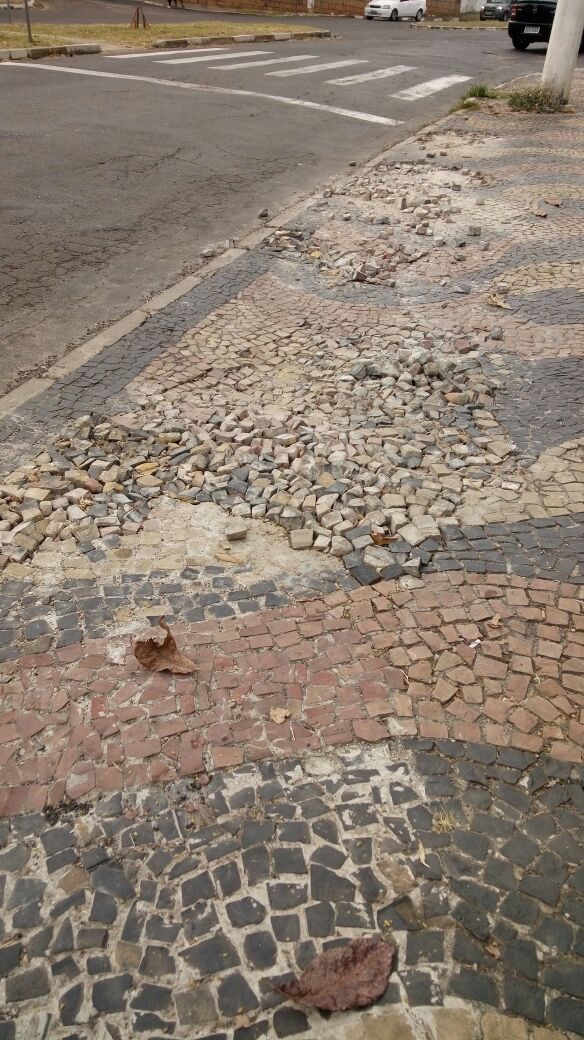 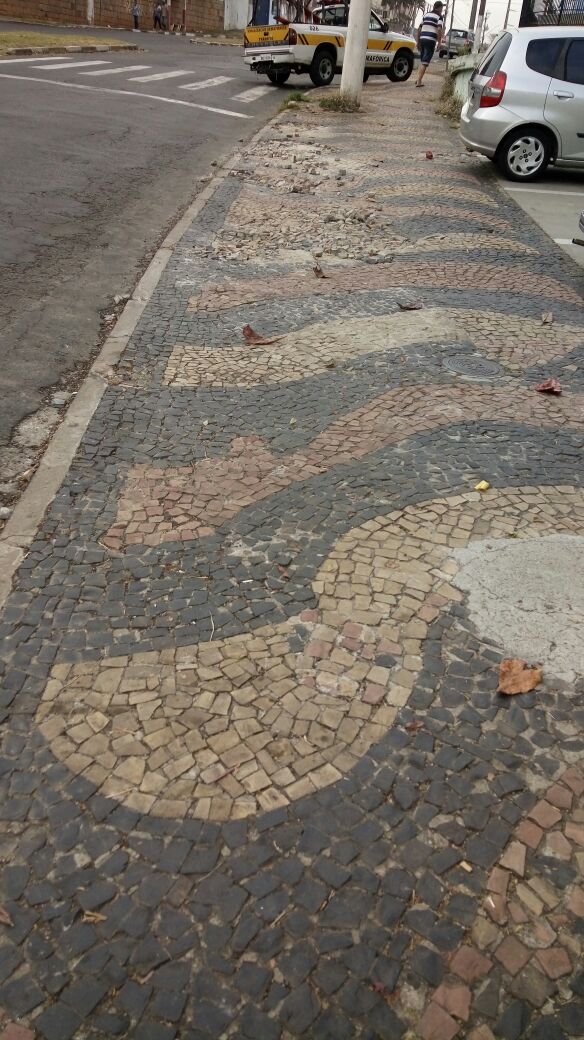 